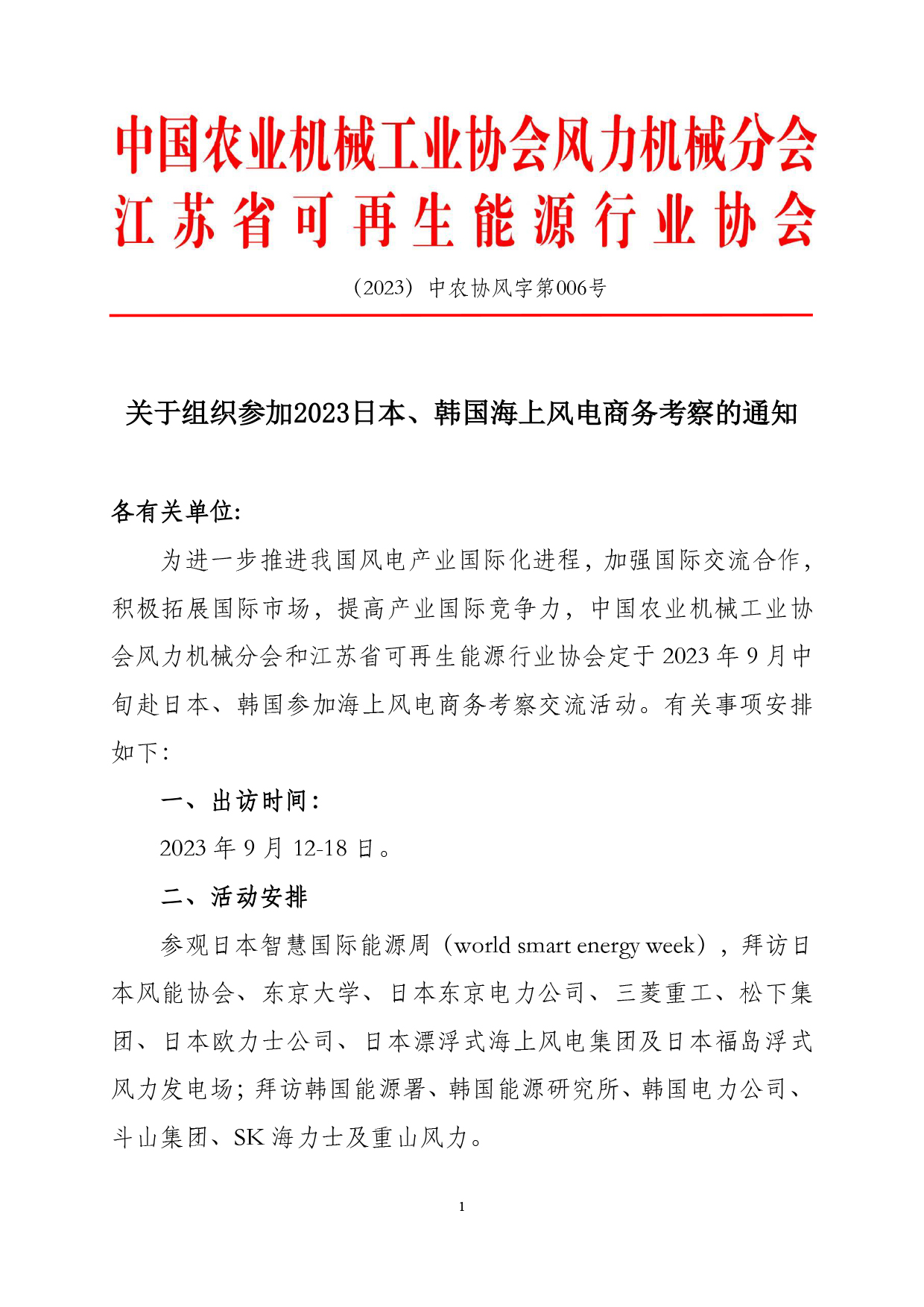 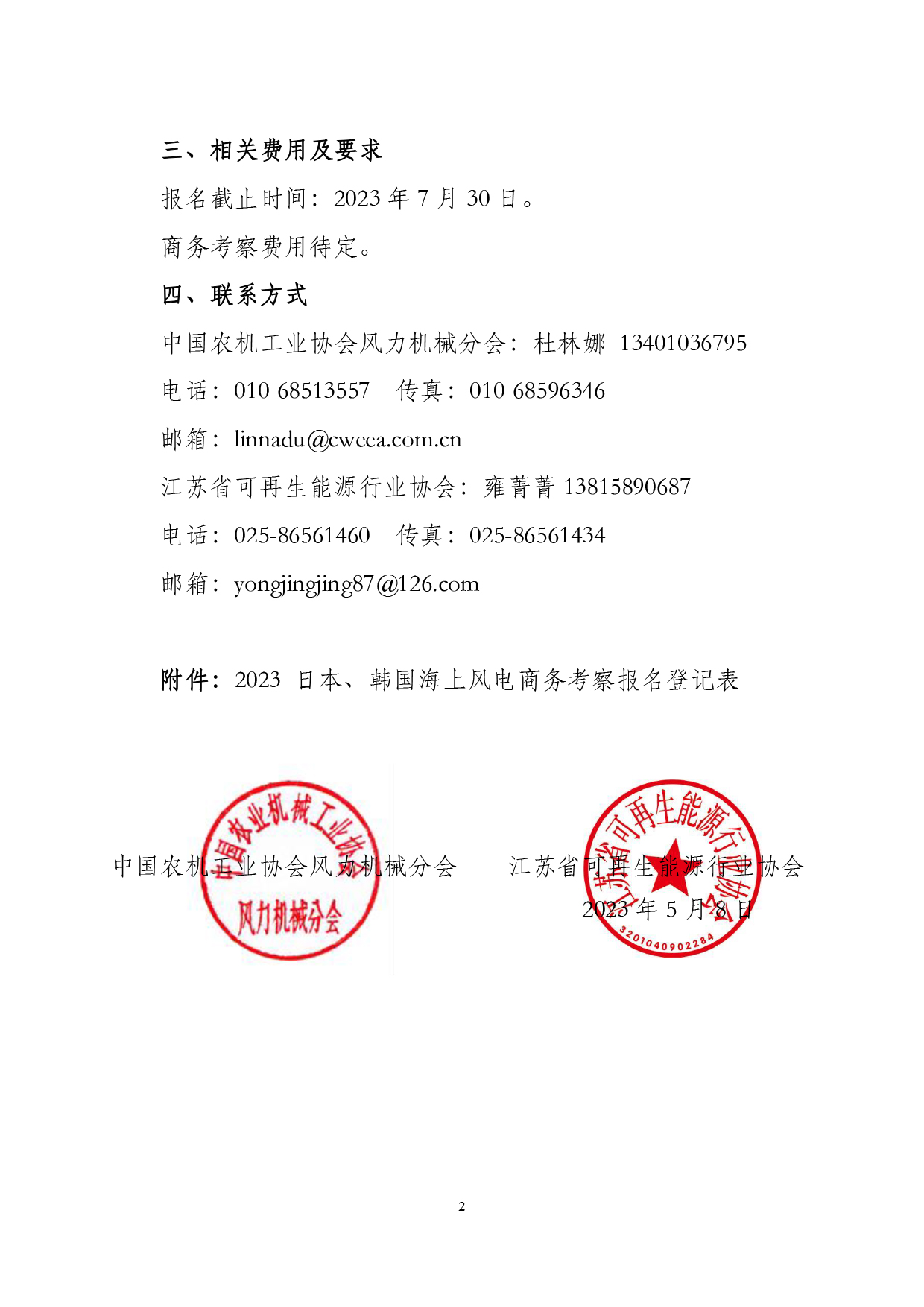 附件：2023日本、韩国海上风电商务考察报名登记表姓名性别出生日期出生地身份证号婚姻状况护照号护照签发日护照截止日职位电话手机号工作单位（中英文）单位地址（中英文）(邮政编码)家庭地址(邮政编码)电子信箱地址